Оригами «КАСАТКА»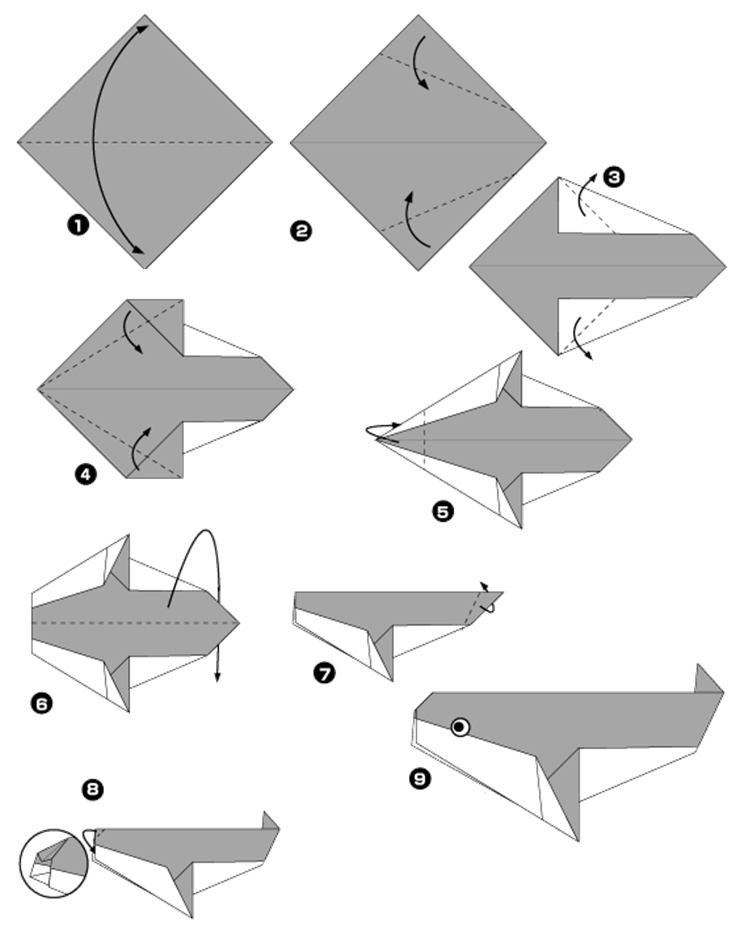 